ČarodějniceВідьмаPracovní list je určen pro žáky 4. a 5. tříd prvního stupně základních škol. Rozšiřuje povědomí žáků o tradici pálení čarodějnic a procvičuje práci s informacemi. Žáci mohou pracovat ve dvojici. Každý z dvojice si pustí jiné video a zpracuje odpovědi na otázky. Poté si dvojice své odpovědi porovná a doplní. V závěrečné diskuzi moderované vyučujícím se žáci mohou zamyslet, proč různé zprávy přinášejí různé informace.Робочий лист підходить учням четвертого і п’ятого класу першого ступеня загальноосвітньої школи. Розширює усвідомлення учнів традиції спалювання відьом та тренує роботу з інформацією. Учні можуть працювати в парі. Кожний з пари включить собі інше відео та дасть відповіді на запитання. Після цього пара свої відповіді порівняє та доповнить. В кінцевій дискусії, яка ведеться вчителем, учні можуть задуматись, чому різні новини приносять різну інформацію.Pálení čarodějnicСпалювання відьомZprávičky: Pálení čarodějnicНовини: Спалювання відьом_________________________________________Jak se také říkalo noci, kdy se pálily čarodějnice?Що також говорили вночі, коли спалювали  відьму?Filipojakubská noc	B) Svatojánská noc	C) Čarodějná noc	D) Horká nocDokázali byste popsat, čím se liší dnešní pálení čarodějnic od toho původního? Зможете описати чим відрізняється сьогоднішнє спалювання відьом від попереднього?............................................................................................................................................................................................................................................................................................................................................................................................................................................................................................................................................................................................................................................................................................................................................................................................................................... …...........................................................................................................................................................................................................................................................................................................................................................................................................................................................................................................................................................................................................................................................................................................................................................................................................................Popište, jakými způsoby se dříve lidé chránili před čarodějnicemi:Опишіть, якими  способами люди колись захищались від відьом:.............................................................................................................................................................................................................................................................................................................................................................................................................................................................................................................................................................................................................................................................................................................................................................................................................................................................................Jak se také říkalo sletu čarodějnic?Як ще говорилось  зібранню відьом?Sletiště	B) Smetiště	C) Sabat	D) ValtružinaCo bych se o pálení čarodějnic chtěl/a ještě dozvědět (a kde bych tyto informace mohl/a najít):Що би я хотів/хотіла дізнатись ще про спалювання відьом ( і де би цю інформацію міг/могла знайти):.............................................................................................................................................................................................................................................................................................................................................................................................................................................................................................................................................................................................................................................................................................................................................................................................................................................................................Co jsem se touto aktivitou naučil/a:Чого я навчився/навчилась за допомогою цих завдань:………………………………………………………………………………………………………………………………………………………………………………………………………………………………………………………………………………………………………………………………………………………………………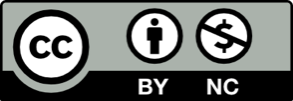 